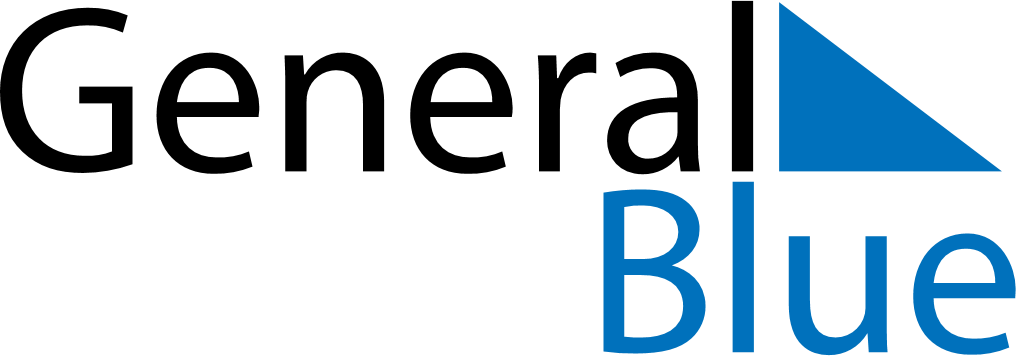 June 2024June 2024June 2024June 2024June 2024June 2024June 2024Ar Ruways, United Arab EmiratesAr Ruways, United Arab EmiratesAr Ruways, United Arab EmiratesAr Ruways, United Arab EmiratesAr Ruways, United Arab EmiratesAr Ruways, United Arab EmiratesAr Ruways, United Arab EmiratesSundayMondayMondayTuesdayWednesdayThursdayFridaySaturday1Sunrise: 5:41 AMSunset: 7:12 PMDaylight: 13 hours and 31 minutes.23345678Sunrise: 5:40 AMSunset: 7:13 PMDaylight: 13 hours and 32 minutes.Sunrise: 5:40 AMSunset: 7:13 PMDaylight: 13 hours and 32 minutes.Sunrise: 5:40 AMSunset: 7:13 PMDaylight: 13 hours and 32 minutes.Sunrise: 5:40 AMSunset: 7:14 PMDaylight: 13 hours and 33 minutes.Sunrise: 5:40 AMSunset: 7:14 PMDaylight: 13 hours and 33 minutes.Sunrise: 5:40 AMSunset: 7:14 PMDaylight: 13 hours and 34 minutes.Sunrise: 5:40 AMSunset: 7:15 PMDaylight: 13 hours and 34 minutes.Sunrise: 5:40 AMSunset: 7:15 PMDaylight: 13 hours and 35 minutes.910101112131415Sunrise: 5:40 AMSunset: 7:16 PMDaylight: 13 hours and 35 minutes.Sunrise: 5:40 AMSunset: 7:16 PMDaylight: 13 hours and 35 minutes.Sunrise: 5:40 AMSunset: 7:16 PMDaylight: 13 hours and 35 minutes.Sunrise: 5:40 AMSunset: 7:16 PMDaylight: 13 hours and 36 minutes.Sunrise: 5:40 AMSunset: 7:17 PMDaylight: 13 hours and 36 minutes.Sunrise: 5:40 AMSunset: 7:17 PMDaylight: 13 hours and 36 minutes.Sunrise: 5:40 AMSunset: 7:17 PMDaylight: 13 hours and 36 minutes.Sunrise: 5:41 AMSunset: 7:18 PMDaylight: 13 hours and 37 minutes.1617171819202122Sunrise: 5:41 AMSunset: 7:18 PMDaylight: 13 hours and 37 minutes.Sunrise: 5:41 AMSunset: 7:18 PMDaylight: 13 hours and 37 minutes.Sunrise: 5:41 AMSunset: 7:18 PMDaylight: 13 hours and 37 minutes.Sunrise: 5:41 AMSunset: 7:18 PMDaylight: 13 hours and 37 minutes.Sunrise: 5:41 AMSunset: 7:19 PMDaylight: 13 hours and 37 minutes.Sunrise: 5:41 AMSunset: 7:19 PMDaylight: 13 hours and 37 minutes.Sunrise: 5:42 AMSunset: 7:19 PMDaylight: 13 hours and 37 minutes.Sunrise: 5:42 AMSunset: 7:19 PMDaylight: 13 hours and 37 minutes.2324242526272829Sunrise: 5:42 AMSunset: 7:20 PMDaylight: 13 hours and 37 minutes.Sunrise: 5:42 AMSunset: 7:20 PMDaylight: 13 hours and 37 minutes.Sunrise: 5:42 AMSunset: 7:20 PMDaylight: 13 hours and 37 minutes.Sunrise: 5:43 AMSunset: 7:20 PMDaylight: 13 hours and 37 minutes.Sunrise: 5:43 AMSunset: 7:20 PMDaylight: 13 hours and 37 minutes.Sunrise: 5:43 AMSunset: 7:20 PMDaylight: 13 hours and 37 minutes.Sunrise: 5:43 AMSunset: 7:20 PMDaylight: 13 hours and 36 minutes.Sunrise: 5:44 AMSunset: 7:20 PMDaylight: 13 hours and 36 minutes.30Sunrise: 5:44 AMSunset: 7:20 PMDaylight: 13 hours and 36 minutes.